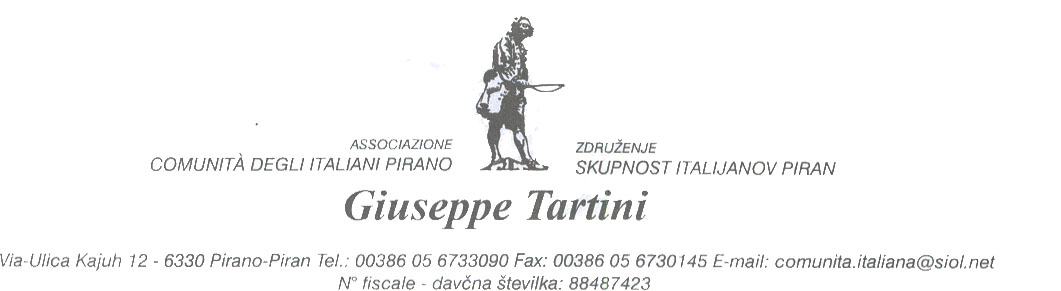 Ordinanza di sospensione delle attività e di chiusura di Casa Tartini

Si informano i soci, attivisti e frequentatori di Casa Tartini che le attività dei gruppi, le attività didattiche e gli eventi in programma sono rinviati a data da destinarsi. Questa decisione è scaturita allo scopo di proteggere frequentatori e visitatori di Casa Tartini e per contrastare e contenere il diffondersi del virus COVID-19.

Sono attive le modalità di contatto a distanza: si prega di utilizzare l’indirizzo di posta elettronica ufficiale della Comunità degli Italiani “Giuseppe Tartini” di Pirano - comunitapirano@gmail.com - per ogni tipo di comunicazione. Si prega inoltre di controllare il sito www.comunitapirano.com e la nostra pagina facebook https://www.facebook.com/comunitapirano/ per aggiornamenti.

La presidente
Manuela Rojec  
